Галещук О.В.Методичні рекомендації з використання комунікативних респонсивних вправ на уроках іноземної мовиКомунікативні вправи на уроках іноземної мовиМетодичні рекомендації включають узагальнені матеріали з використання комунікативних вправ на уроках іноземної мови, зокрема респонсивних вправ та їх видів. Методичні вказівки  містять систему розроблених комунікативних вправ по темах і можуть  використовуватись вчителями  англійської мови загальноосвітніх шкіл.Методичні матеріали підготувала: Галещук О.В., учитель англійської мови вищої кваліфікації, “старший вчитель”.Друкується за рішенням шкільної методичної ради (Протокол №4, 2017).Зміст        Вступ…………………………………………………………………………4    1.Респонсивні вправи в навчанні іноземних мов та їх види…………..61.1Питально-відповідні вправи………………………………………...61.2 Реплікові вправи……………………………………………………401.3 Умовна бесіда………………………………………………………..43    2. Висновок…………………………………………………………………..47    3. Література………………………………………………………………...48ВступСучасне суспільство ставить нові вимоги до особистісних і професійних рис людини, рівня її соціальної адаптації, загальної культури, творчих здібностей. І саме іноземна мова, як шкільний предмет , займає важливе місце в системі освіти, оскільки знання іноземних мов є важливою характеристикою високоосвіченого спеціаліста у будь-якій галузі.Відповідно до основних положень Державного стандарту, загальноосвітня школа повинна формувати цілісну систему універсальних знань, умінь та навичок, а також особистої відповідальності учня за результати навчання, тобто ключові компетентності, що визначають сучасний зміст та якість навчання, а головна мета навчання іноземної мови у загальноосвітніх навчальних закладах відповідно до програми полягає у формуванні в учнів комунікативної компетентності, тобто здатності і готовності здійснювати міжособистісне та міжкультурне спілкування з носієм мови.
           Метою навчання  іноземної мови у школі є формування комунікативної  компетентності учнів, яка реалізується у здатності до мовного спілкування. Запорукою успішної мовної активності учнів є також і нетрадиційні форми уроків з використанням  інтерактивних технологій, в ході яких учні долучаються до культурних  країн мови,що вивчають, а також розширюють знання про культурну спадщину рідної країни,що дозволяє   учням брати активну участь  у діалозі культур.Існує безліч шляхів розвитку комунікативної компетентності, пропоновані різними методистами та психологами. Щоб сформувати в учнів комунікативну компетенцію поза мовного оточення, недостатньо наситити урок англійської мови комунікативними вправами. Важливо  надати їм можливість мислити, вирішувати якість проблеми, які породжують думки,міркувати англійською  мовою над шляхами вирішення цих проблем  так, щоб у центрі уваги була його думка.Останніми роками в методиці викладання іноземних мов найбільшої актуальності набуло питання навчання не іноземної мови взагалі, а спілкування іноземною мовою. Така постановка задачі знайшла певне відображення і в сучасній програмі для середньої школи, де практична мета навчання полягає у навчанні школярів спілкуванню іноземною мовою. Правомірність та обґрунтованість такої постановки питання не викликає сумнівів. Будь-який навчальний процес являє собою процес спілкування, але навчальний процес на уроці іноземної мови – це не просто процес спілкування, а навчання спілкування незнайомою мовою. Відбувається даний процес у формі спілкування вчителя та учнів, а також шляхом спілкування учнів один з одним (режим: учитель - клас, учитель - учень, клас - учень). На уроці іноземної мови іншомовне спілкування – це не лише засіб, але й мета навчання.Однак досягти цієї мети в умовах середньої школи нелегко. Звідси витікає важливість врахування комунікативної спрямованості навчання іноземної мови. Таким чином, задача вчителя іноземної мови на сучасному етапі передбачає навчання школярів комплексу вмінь спілкування в класі. При цьому передбачається широке використання комунікативних вправ на уроках іноземної мови.Респонсивні вправи в навчанні іноземних мов і їх види.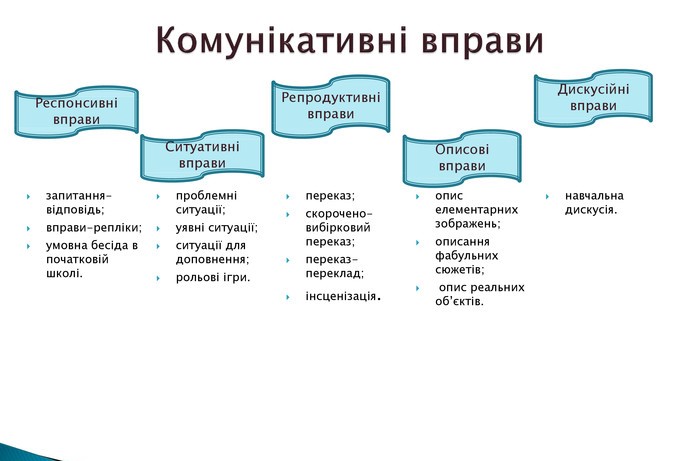 Одним з видом комунікативних вправ є репонсивні вправи.Серед респонсивних вправ (термін від англійського слова response— відповідь, відгук, реакція) розрізняють питально-відповідні, реплікові та умовну бесіду.1.1 Питально-відповідні вправи.Цей вид вправ вважають одним з найпопулярніших у методиці навчання усного мовлення.    Як  відомо запитання—відповідь — досить поширена діалогічна єдність у реальних актах спілкування. Комунікативна мета питальних речень — одержання інформації. Запитання, навіть зайві, завжди комунікативні, вони спрямовані на співрозмовника і вимагають від нього відповіді.Таким чином, запитання — це водночас і спонукання до мовної реакції. У цьому, власне, велика приваблива сила запитання як дидактичного прийому в широкому розумінні.У практиці викладання іноземних мов запитання можуть мати як умовний, так і реально комунікативний характер. Так, якщо вчитель питає учня: Why are you late for school? (Учень дійсно запізнився), то це реальне запитання і на нього слід давати правдиву відповідь.Але на уроці вчитель може задавати і багато інших запитань, наприклад: How many windows are there in the room? What colour is the blackboard?Відповіді на ці запитання відомі тому, хто запитує, і опитуваний знає про це. Отже, ці запитання комунікативні лише за формою. По суті ж вони умовно-мотивовані, бо є формою навчальних дій. Хоч учні й знають, що виконують саме вправи, а не ведуть природну бесіду,Вони дають докладні, серйозні відповіді, чим і підтримують правила гри. За допомогою запитань вчитель навчає учнів будувати висловлювання певної синтаксичної структури. Так, наприклад, на запитання What are you?  учні відповідатимуть: І am a pupil. I am a driver. Таким чином, при відомій організації запитань цей вид вправ деякою мірою ототожнюється з тренувальними, які (як зазначалось вище)  забезпечують максимально частотну повторюваність однакових мовних зразків.Питально-відповідні вправи розрізняють залежно від:1) джерела для відповідей; 2) типу запитання; 3) адреси запитання;  4) техніки застосування.1. За джерелом для відповідей можна розрізняти запитання до певного дидактичного матеріалу, що дається (текст, малюнки, відео тощо), і запитання, відповідаючи  на  які, учні  повинні  спиратися  на  свої знання, життєвий досвід, міркування. Припустимо,   вчитель   розповідає   або   читає   текст. За   прослуханим   текстом   можна   поставити   запитання.Зрозуміло, що без ознайомлення з текстом відповісти на ці запитання неможливо. У цьому разі питально-відповідні вправи  є начебто складовою частиною  більш складної і  комплексної форми роботи — роботи з усним текстом.Зразки питально- відповідних вправ по темах                               SPORTWhat kind of sport do you go in for?What winter (summer) sports do you know? Is sport popular with the Ukrainian people? What sport games do you like to watch?Who is  your school champion tennis-player? Do you play any sports?Are you a good soccer player? Basketball player? Baseball player? Rugby player? Tennis player?Are you a member of any sports team? If not, have you ever been?Are you good at sports?What sports are you good at?Did your high school have a good baseball team?Do you ever listen to baseball games on the radio?Do you jog more than once a week?Do you know how to play golf?Do you like to exercise?Do you like playing tennis?Do you like to snowboard?Do you like to watch sports on TV?Do you like watching car races?Do you like wrestling?Do you think athletes earn enough money, not enough money or too much money?Do you think everybody should practice sports?Do you think playing sports helps people work better as a team at work?Do you think that parents are too involved in their children's sports activities?Have you ever been skiing?Have you ever been to a soccer game? An America football game? A baseball game?Have you ever played golf?Have you ever been to watch a professional sporting event?Have you ever played tennis with your mother?Have you ever tried snow boarding?How often do you exercise?How often do you go swimming?Where do you go?Who do you go with?How often do you go swimming? Is it good that professional sports are so commercial nowadays?Go scuba diving?Go surfing?Go snokling?Is it good that professional sports are so commercial nowadays?Were you on any sports teams in high school?How about junior high school?How about now?What do you think is the most popular sport in the world?What do you think of pro wrestling? Thai kick boxing? Japanese sumo?What do you think of women playing hockey professionally?What do you think the top five most watched sports are in the world?What is the most dangerous sport?What is the most expensive sport?What is the most popular sport in your country?What is your favorite team sport?What is your favorite summer sport?What is your favorite winter sport?What new sports would you like to try?What sport do you think is the most dangerous?What sport do you think is the most expensive?What sports did you do in junior high school?How about high school?How about now?What sports do you watch?What sports do you like to watch?What sports do you hate to watch?What sports do you like to play?What sports do you like to watch live?What sports do you like to watch on TV?What sports do you think are the best?What's a sport that you don't like?Why don't you like it?What's your favorite baseball team?What's your favorite sport?Why do you like it?How often do you play it?How often do you watch it?When did you start playing tennis?Learn to swimming?Learning to snowboard?When was the last time you went to a baseball game?Where is the nearest stadium to your house?Which do you prefer, baseball or volleyball?Tennis or golf?Soccer?American football?Which sport would you not let your child play? Why?Who do you think is the best all around athlete in the world? In your country?Who is your favorite professional athlete? Why?Who swims better, your mother or your father?Would you like to become a champion at Wimbledon?Would you rather go swimming or skiing?How do you feel about extreme sports?Would you like to try any of these?Does it bother you that people gamble on sporting events?Is fishing viewed as a sport in your culture or solely a way of making a living?If you had the opportunity to do away with any sport, what sport would you do away with? Why?Do you think professional athletes earn too much money? Why or why not?Which sport's athletes do you think earn much money?Are people in your country crazy about sports?Do professional athletes in your country make millions of dollars a year?When the city helps build a new sports stadium, who benefits the most - the team, the city, the nearby businesses, or the sports fans?What do you do to keep fit?What are some of the benefits of sports?How are sports beneficial to you?What is your favorite winter activity?Do you like to ski?Are you a good skier?When did you learn to ski?How often do you ski?Who taught you to ski?TravellingWhich is the most convenient way of travelling? What is the first thing we do before starting on a trip? How often do you travel by railway (air, sea)? Do you like to travel? Where do we go to book tickets for a train (plane)? Have you ever been abroad?Where have you been?Are you planning on going anywhere for your next vacation?How long will you stay?Are you afraid of going abroad alone?Could you live in another country for the rest of your life?Describe the most interesting person you met on one of your travels.What was your best trip?What was your worst trip?Did your class in high school go on a trip together?How long did you stay?How did you get there?Do you have a driver's license?Do you like to travel with children? Why or why not?Do you like to travel with your mother? Why or why not?Do you prefer summer vacations or winter vacations?Do you prefer to travel alone or in a group? Why?Do you prefer to travel by train, bus, plane or ship?Do you prefer traveling by car or by plane?Have you ever been in a difficult situation while traveling?Have you ever been on an airplane?What airlines have you flown with?Have you ever been to a foreign country?Have you ever gotten lost while traveling? Have you ever hitchhiked? Have you ever taken a package tour?How do you spend your time when you are on holiday and the weather is bad?How many countries have you been to? How many states?How many times have you traveled abroad?How much luggage do you usually carry?If you traveled to South America, what countries would like to visit?If you went to ___(Insert a country name)__, what kind of souvenirs would you buy?If you were going on a camping trip for a week, what 10 things would you bring? What are some countries that you would never visit? Why would you not visit them?What are some things that you always take with you on a trip?What countries would you like to visit? Why?What countries would you most like to visit?What countries would you not like to visit? Why?What country do you most want to visit? Why?Do you think you will ever go there?What do you need before you can travel to another country?What is the most interesting city to visit in your country?What is the most interesting souvenir that you have ever bought on one of your holidays?What languages can you speak?What place do you want to visit someday?What was the most interesting place you have ever visited?What's the most beautiful place you've ever been to?When was the last time your traveled?When you are on a long car journey do you play games or sing songs to occupy your time?Where are you going to go the next time you travel?When are you going to go?Who are you going to go with?How long are you going to go for?What are you going to do there?What kind of things do you think you will buy?Where did you go on your last vacation?How did you go?Who did you go with?Where did you spend your last vacation? Your summer vacation? Your Christmas vacation?Where will you go on your next vacation?Would you like to take a cruise? Where to? With who?Do you prefer traveling on a hovercraft or a ferry?Would you prefer to stay at a hotel/motel or camp while on vacation?Would you rather visit another country or travel within your own country?Would you rather go to a place where there are a lot of people or to a place where there are few people?Do you find more fulfillment from your leisure activities including vacations than from your job?Do you think the type of vacation one takes reflects one's social status?What are popular tourist destinations in your country?Have you been to any of them?Which would you recommend if you could only recommend one? Why?Do you prefer active or relaxing holidays? Why?Which is better, package tour or a tour you organize and book yourself?Why do you travel?Why do people travel?Would you like to go back to the same place?Did you find anything of particular interest? / Did you get attracted to anything special?What are some benefits of travel?Why do people travel?What is your favorite mode of travel?Have you travelled in business class?When you were a child did your family take a vacation every year?Do you prefer a budget or first class hotel? Why?Do you travel with a lot of baggage or do you like to travel light?What is your favorite method of travel at your destination? Train? Bus? Boat? Bicycle? Backpacking?What is the best kind of holiday for different ages of people? Children? Teenagers? Adults? Elderly people?Do you think it is a good idea to travel with friends, or alone? How about with your family?If you had $100,000, where would you go on holiday? How about if you had $10,000? What about $1,000?Which countries have you travelled to?Do you prefer hot countries or cool countries when you go on holidayWho makes the decisions when your family decides to go on holidayIf you could choose one place to go this weekend, where would it be?Has the airline ever lost your luggage? What happened?On long flights do you usually walk around the plane to avoid health problems?Have you ever read an interesting question in an in-flight magazine? What was it?Is there any difference between young tourists and adult tourists?Can we book them by telephone?Can we enjoy hot meals while on a train (ship, plane)? Do we book tickets for little children going with, us? Why do you think a suitcase is not convenient when we go hiking? What do we take instead? Does your school arrange hiking tours in summer? What cities, towns and other places have you visited? What is the fare of a railway passage from Ternopil to Odesa?                                 Ukrainian ConstitutionWhat   rights   are   given   to   the    people   by   the  Constitution?What are the main duties and obligations of Ukrainian citizens?  What   are   the   duties   of   young   people?   When was  the  first   Constitution   adopted?  When  do  we  celebrate Constitution Day? What is the supreme legislative authority in  Ukraine? How are the deputies to the Verhovma Rada elected?  Do women  have equal  rights with  men?  How are  the  constitutional   rights   guaranteed  ?What   are  the  main   features   of  the Ukrainian  way  of  life?  Are human rights guaranteed in other countries? Did you vote in the last election?How old were you when you first voted?What is the minimum voting age in your country?PoliticsWhat type of political system does your country have?What different types of governments are there?What does an ambassador do?Who appoints an ambassador?Why is it important to have reliable ambassadors?What characteristics should a good ambassador have?Who is the mayor of your city?What are the main political parties in your country?How do you decide how you will vote?Who represents you in your local and national government?How long is the term of elected officials in your country?Which party is now in power in your country?When were they elected?Who is the leader of this party?How has your political views changed during your lifetime?How can we get more people to vote?Is voting an important responsibility of a citizen?Why do you think voting is important?How are elections financed?Do you think too much money is spent on campaigns?How can campaigns be better organized?How could elections be more representative?What is your opinion about actors or actresses who run for a position in politics?Would you vote for an actor or actress who runs for a government office? Why or why not?Should voting be compulsory?What is your opinion about actors or actresses who run for a position in politics?Would you vote for an actor or actress who campaigns for a government position? Why or why not?What type of political system governs in your country?What are some different types of governments?What are the main political parties in the country where you live?What politicians represent you in local and national government?Can you name the President of Ukraine?Which party is in power at the moment in your country?When were they elected?Who is the leader of this party?Do you agree with most of their policies?Have your political views changed much during your lifetime?What are the benefits and drawbacks of being an EU member?Do you think that every future politician should be vetted for security reasons?Who is the most controversial politician in your country?                                                TownDo you know the town you live in very well? What number bus do you take when you go to the Zoo (Public Library, Central Stadium, etc.)?What kind of public transport do you like best?What is the usual interval between trains of the underground?From what time in the morning till what time at night do trams and buses run? What are the traffic rules in Britain?Are they different front those in other European countries?What are  traffic lights used for? What is the main street?What are the most common expressions we use in our way? How long does it take you to get to the of Sports, Planetarium, Zoo, Are there on buses and trams in Berezhany? ave you ever seen a traffic accident?Have you been involved in a traffic accident?Do you know someone who has been involved in a traffic accident?Have you been injured in a traffic accident?Do you think talking on cell phones can help cause traffic accidents?Do you think a motorcycle rider should be required to wear a helmet?Do you think a person should be required to wear a seat belt?What kind of insurance do you have on your car?Have you ever hit an animal at night when you were driving your car?What kind of safety features in a car would help you if you had a traffic accident?Are traffic accidents a major cause of death in your country?Who dies in traffic accidents more? Young? Old? Children? Boys? Girls?How can traffic accidents be prevented?What are people not doing that they should to prevent deaths in traffic accidents?What are you not doing that you should to prevent deaths in traffic accidents?What should be done in order to prevent traffic congestion in your city?How do you feel about spending time in rush hours?Time, Working DayWhat time is it now?When do you get up?What do you do when you get up? When do you have your breakfast?How long does it take you to get to school? When does the school begin? How long does one lesson last?What do you do during the big (long) interval? What do you usually do after classes?When is your dinner? What do you do in the evening? What do you do on Sundays?HouseCan you describe each room of your house?What does the outside of your house look like?Where do you park your car at your houseDo you like the place where you are living? Why or why not?What is your favorite room in your house? Why?How are homes different in your home country and in this country?How have you changed your home since you've started living there?How long have you lived where you are living now?How many different homes have you lived in?Which one did you like the best? Why?Which one did you like the least? Why?How many rooms are there in your house?How much is your rent? If you could change anything about your present home, what would it be?Is your home in a convenient location?What changes would you like to make to your home?What do you like about your home? What don't you like?What do you think is the worst color for a living room?What is in your bedroom?What things in your home couldn't you live without?What things in your house could you easily live without?Where would your dream home be?What would it be like inside and out?Which room do you spend the least time in?Which room do you spend the most time in?Who are your neighbors?Do you get along well with your neighbors?How well do you know them?What have you done with your neighbors?Who lives with you? / Who do you live with?Would you prefer to live in a house or an apartment? Why?Is every house a home?What makes 'a house' into 'a home'?What would you like to change in your house?What is the color of your front door?What kind of housing would you prefer?What is your dream house?Do you like to keep pets in your home?Are there any parks near your home?What strange materials do you know of that have been used to make houses?How can houses be made more environmentally friendly?What problems do home owners have? What do you think houses in the future will be like?How important is security? How do you make a house secure?Which do you like better, a home with a nice garden or a home without one?Do you have a mini swimming pool in your home?A basket ball courtA ping pong table?Do you help to mow the lawn in your garden?TimeAre you on time?If you are late, what message does this send to the person who is waiting for you?Do you prefer to show up late or early?What is your busiest day of the week?Do you like to be busy, or do you like to have an easy schedule?What takes up most of your time?Do you think you manage your time wisely?Do you manage time, or does time manage you?What do you do if you show up too early for something?What do you do if you show up too late for something?What do you do if you forget an appointment?Do you spend a lot of time when preparing for something?How much time do you spend sleeping?Do you wish you could sleep more?Does waiting for something bother you?Do you get bored easily?Do you schedule out what you have to do every week? Do you make a schedule for every day?Are you good at getting things done on time?Do you think time moves slowly or quickly?What would you do if you had a few extra hours in a day?Would you rather have more time or more money?In your culture, is it polite to always show up on time, or to show up a little late?How important is time in your culture?Do you think people in America are too concerned with time?What time do you get up in the morning?What time do you go to bed?What time does school start?What time is it?What time do you go to work?What time does your work begin?What time does your work end?What time do you take a bath in the evening?When do you do your homework?What time do you like to get up?What time do you like to go to bed at night?What time do you think high school students should go to bed?What's the most significant time of your life? (Significant for any reason: because you liked it or hated it; because of your profession; because of a relationship; or because it was a turning point in your life)What's your perception of time now? Does it go by slowly or quickly? What does this depend on?Can you do without a watch or a clock? For how long?If you could stop time, what would you do and why?Do you show up early or late for work? Class? Meeting a friend for lunch? English conversation class?Are you a "night owl" or an "early bird"?Which time of day do you feel you are most productive in your work or study?If you are a punctual person and your mate is not, how do you resolve conflicts that arise?If you had the power to stop and restart time, when would you use it?MealsHow  many  meals  a  day do you have? What time do you usually have  lunch?What meal   (dish)  is your  favorite  dish?Why  do  you  like  it?Are there any foods that you wouldn't eat as a child that you eat now?Are you a good cook?Are you a vegetarian?Are you concerned about your daily calorie intake when choosing something to eat?At what times do you usually eat your meals?Breakfast?Lunch?Dinner?Can you cook well?Did you drink coffee this morning?Did you eat lunch today?Do you always eat dinner with your family?Do you always eat vegetables?Do you cook? If yes, what food do you cook the most often?Do you drink milk every day?Do you drink tea every day?Do you eat beef?Do you eat bread every day?fDo you eat breakfast every day?Do you eat fruit every day?Do you eat lunch at school every day?How much does lunch usually cost at school?Do you bring your lunch to school?Do you eat rice every day?Do you ever skip breakfast? If so, how often and why?Do you have a favorite cafe? If so, where is it? Why do you like it?Do you have coffee for breakfast?Do you know someone who struggles with an eating disorder?Do you like Thai food?Do you like Japanese food?What kind of Japanese food do you like?Do you like deep fried food?Do you like food from other countries? If yes, which do you like the most?Do you like peas and carrots? How about spinach?Do you like to cook? Why or why not?Do you like to eat a lot of food every day?Do you like to eat at fast food restaurants?Do you like to eat cakes?Do you like to eat junk food?Do you like to eat some desserts after dinner?Do you like to eat? Why or why not?Do you like to have breakfast each morning? Why or why not?Do you like to try new food and drinks?Do you often eat out?Do you prefer fish or meat?Do you prefer to eat at a restaurant or at home?Do you prefer your own country's food or other kinds of food?Do you read the nutritional information on the foods you buy?Do you take vitamin pills?Do you think a vegetarian diet is better than a diet that includes meat?Do you think fast food, soda and sweets should be sold in school cafeterias?Do you usually want to eat dessert after dinner?Have you ever been a diet? If so, how long did you stayed on it?Have you ever eaten dog meat?How long do you take to eat lunch?How many calories do most people need every day?How many meals do you usually eat every day?How much do you eat when you are sad or happy?How much does it cost to eat dinner at a hotel in your country?How much rice do you eat?How often do you eat at a fast-food restaurant?How often do you eat bread?How often do you eat fresh fruit?How often do you eat in a restaurant? (How often do you eat out?)Where do you usually go?Who do you usually go with?About how much do you spend?Do you ever go to an Indian restaurant?How often do you eat steak?How often do you go drinking? What's your favorite drink?How often do you go shopping for food?If you are living abroad, what is the food that you miss most from home?Is there any food that you really dislike to eat?What are some foods that are considered unhealthy?What are some foods that you know are healthy for your body?What country's food do you like the most?What did you eat for lunch yesterday?What did you eat the last time you ate at a restaurant?What did you have for breakfast this morning?What did you have for supper last night?What do you eat for breakfast every day?What do you eat when you feel sad?What do you like to drink?What do you like to eat for your dinner?What do you think of Thai food? Chinese food? English food?What do you usually eat for lunch?What do you usually like to drink when you go out?What food can you cook the best?What food do you hate? Why do you hate it?What foods do you hate?What foods do you love?What foods have you tasted which you will never forget for the rest of your life?What fruit do you eat the most often?What have you eaten so far today?What is a typical meal from your country?What is one of your favorite foods?What is the cheapest place to eat that you know?About how much is a meal?Where is it?How often do you go there?What is the food you like about your country.What is the last meal you cooked for someone else?What is the most expensive meal you have ever eaten?What is the most expensive restaurant that you have ever been to?What did you eat there?When did you go?Who did you go with?What is the most unusual thing you've ever eaten. Did it taste good or bad?What is the strangest thing you have ever eaten?What is your favorite food?Please describe your favorite food.What is your favorite dessert?What is your favorite fast food restaurant?What is your opinion of Chinese food?American food?British food?India food?Greek food?What kind of beverages do you usually drink?What kind of desserts do you like to eat?What kind of food do like to eat when you are angry?What kind of food do you eat between meals?What kind of food do you like the most?What kind of food do you like to eat?What kind of food does your mother make?What kind of food that you think is the least healthy?What kind of food that you think is the most healthy?What kind of food you usually eat?What kind of fruit do you like the best?What kind of restaurants you like?What kind of vegetables do you like?What kinds of food do you usually eat for lunch?What restaurant in this city do you recommend?Why is it a good place?About how much does a meal cost?What special foods do you eat on holidays? (Christmas, New Year's Day, etc.)What time do you usually eat breakfast? How about lunch and supper?What vegetable do you like best?What's the best restaurant you've ever been to?What's the best restaurant you've ever been to? Why did you like it?What's the strangest food you've ever eaten?What's your favorite dessert?What's your favorite drink in the summer?What's your favorite fish?What's your favorite food?What's your favorite fruit?What's your favorite junk food?What's your favorite kind of ethnic food?What's your favorite kind of food?What's your favorite kind of meat?What's your favorite restaurant? Why do you like it?What's your favorite snack?When was the last time you ate at a restaurant?When was the last time you ate dinner with your mother?Where do you usually eat dinner?Which country's food do you like the most?Which do you eat more often, rice, bread or potatoes?Which fast food restaurants do like?Which fast food restaurants do you eat at the most often?Who do you usually eat dinner with?Why are diets usually short?Why can't people stop eating?Why do you think obesity is becoming such a problem in the United States and throughout the world?What do Chinese people eat for lunch?(Substitute the nationality of your students.)Do you know the nutritional value of the things you eat every day?Do you believe that "we are what we eat?"How many meals a day do you think should be eaten?Do you usually eat at home or eat at a restaurant?Can you name a spice or flavoring that is good for your health?If you were on death row, what would you request for your last meal?Do you pray before each meal?Professions and TradesWhat is a profession? What's the difference between a profession and a trade?What is your father (mother, sister, brother)? What would you like to be? What do you do to become what you want?Where does one study to become an agronomist (lawyer, teacher, etc.)? Who helps youngsters choose their trades or professions? What is the role of the centres of professional orientation? Are you self-employed?Have you always been self-employed?Why did you start your own business?What are some things that you need to consider when starting your own business?Is it easy to start a business in your country?Have you ever worked for a self-employed person?Would you be happier if you were self-employed?What are some of the difficulties in being self-employed?CinemaHow often do you go to the cinema?How do you like to see films better, at a cinema or on TV? Which do you like better, feature or documentary films? What films of French production have you recently seen? What do you think about those films?Who is your favourite film actor or actress? Do you collect the pictures of film stars? What are the most notable film production studios in the world?HobbyWhat is your hobby?How long have you had a hobby?Why do people have hobbies?Why did you start your hobby?Can you make money from doing your hobby?How many hours a week do you spend on your hobby?Is your hobby safe or dangerous?What is a hobby?Why do people need hobbies?What can one do as a hobby?How much time can one spend on his/her hobby?What is your hobby?Does your hobby interfere with your work/study/personal life?Do you spend money on your hobby?Does your hobby influence your choice of friends?Can a hobby save a child from bad peer influence?Can a hobby be dangerous?Have you got a hobby?How long have you had your hobby?Which hobbies are the most expensive?Which hobbies are the cheapest?Which hobbies cost nothing at all?Which hobbies are the most popular in your country?Is hunting a hobby or a sport in your country?Which hobbies are the most popular with women in your country? With men?Did you have any hobbies when you were a child?Can you think of any hobbies which are popular with children and adults?Do you think a hobby is different from a sport?Clothes, fashion.About how much money do you spend on clothes a year?Do you like shopping for new clothes?Do you often buy new clothes?Do you prefer to go shopping or just browse? Why?Do you think men should be allowed to wear skirts?What piece of clothing do you spend your money on the most? Why?Do you read fashion magazines?Do you sometimes wear a hat?Do you wear jewelry?Do you wear the same color clothes now that you wore ten years ago?Do you wear the same size clothes this year as you wore last year?Do you think people feel different when they wear different clothes?Have you ever made your own clothes?How many pairs of gloves do you have?What are some of the strangest fashions you have seen?What colors do you think look good on you?What colors do you think look good on your mother?What did you wear yesterday?What do you think of body piercing?What do you think of people who dye their hair green?What do you think of women who wear high heel shoes?What fashions that you see today do you think will be out of fashion within two years?What is your shoe size?What kind of clothes are in fashion now?What kind of clothes do you usually wear?What's the most expensive piece of clothing you have ever bought?What's your favorite color for shoes?Season, weather.What's your favorite season and why?Are there any special traditions associated with different seasons in your country?Have you ever been caught in bad weather? If so, what did you do?What crops are produced in which seasons in your country?Do you think weather patterns are changing? If so, why do you think this is?Do you have many disasters in you country which are caused by weather?Do you know any interesting myths or stories about weather?Do you like snow?Which do you like better hot weather or cold weather?Do you have snow in your country?Do you have hail?Do you have frozen rain?Do you have typhoons?What month gets the most rain in your country?What month gets the most rain around here?)About how many inches of rain does your hometown get per year?What's the average temperature in your country in the summer time?How about in the winter?Do you get tornadoes where you are from?Do you get typhoons?Do you have frost?Do you think that in recent years we are losing our four distinct seasons?What kind of climate do you prefer when choosing a place to go on vacation?What is the best season to get married?Can you think of other activities in which one season may be better than another?What are the seasons?What is the hottest season?What is the coldest season?In your opinion, which season is the most beautiful?Which season is the most comfortable for you?Why do you think spring (or another season) is the most beautiful season?Have you ever been stranded in a snowstorm? What did you do?Do you think weather affects the way people feel?How can extreme weather conditions affect the economy and social life in countries?Do you think weather patterns are changing?If so, what do you think is causing these changes?What are the different kinds of weather?What is the weather like in your country for each season?What some of the different kinds of weather?What is the weather like in your country for each season?How does weather affect your attitude?How does weather affect your lifestyle?What is the relationship between weather and natural disasters?How to you depend on the weather reports on TV?How do television stations secure weather reports?Why is it important to know future weather conditions in advanced?When would knowing tomorrow's weather change you plans?Have you ever checked the weather for your city on the Internet?What time of year is the best weather where you live?Have you ever seen snow?Have you ever been in a typhoon?Where do you get your weather information?What is your favorite winter activity?На уроках можна часто спостерігати таку ситуацію - вчитель ставить запитання, учні відповідають. Незважаючи на критичні зауваження стосовно такої форми роботи, в цілому її слід визнати правильною, тому що у вчителя завжди є чітка програма запитань, він активізує ними мовлення учнів, формує їх уміння будувати висловлювання певного типуІснує багато прийомів та ігор для  організації п на уроці. Найбільш цікавою і комунікативною за формою є так звана «прес-конференція».Прес –конференцію не слід проводити стихійно, до неї потрібно готуватися:  намітити тематику, розподілити ролі.  Отже, питально- відповідні вправи передбачають дуже мобільні, прості  іразом з тим комунікативні форми роботи, які розвивають навички говоріння.\1.2 Реплікові вправиЯк вже відзначалось у методичній літературі, репліки в натуральному діалозі не завжди співвідносяться між собою як запитання — відповідь. Грунтуючись на різних видах мовної реакції співбесідника на висловлювання партнера по розмові, Ю. І. Пасов запропонував ряд цікавих і корисних вправ, які він назвав комунікативними. Таке; визначення не е точним, тому що комунікативність їх формальна. Що ж до змісту навчальних дій, то вони мають умовно-комунікативний (нерідко — тренувальний) характер.За винятком вправ, де «реактивна» репліка є трансформацією первинного висловлювання (тобто коли вона побудована за певною структурною моделлю)/всі інші розроблені Ю. І. Пасовим розряди вправ можна віднести до реплікових. Ці вправи передбачають такі форми роботи, в яких мовна реакція на речення-стимул не регламентується формальним або змістовним розпорядженням, а спрямовується лише загальним комунікативним завданням (інструкцією). Учні самі на основі раніше засвоєних мовних форм і власної смислової програми продукують висловлювання-репліки. Таким чином, їх мовна реакція вільна.Відповідно до основних видів діалогічних єднань  доцільно розрізняти такі роз-ряди реплікових вправ (за комунікативною структурою):твердження — запитання (репліка передає здивування, сумнів, перепитування, уточнення,  припущення, бажання дістати додаткові відомості і таке ін.);твердження — твердження  (репліка передає підтвердження, згоду, роздуми, запевнення, поправку, обіцянку)твердження-заперечення (репліка передає спростування, незгоду, заперечення, протест, сперечання)Такі вправи застосовують на ранніх етапах навчання комунікативного мовлення.Зразки реплікових вправObject to the statements given below                                     TownThe bus is the most modern kind of city transport. Trams are usually empty during the rush-hours. The main street of a town is usually found in its outskirts. There is an underground railway in every British town. The Thames divides Paris into two parts. The first words we use to ask about the way are,"Thank you.  What's  the time now?" Getting  about! the town in which you are for the first time is a simple thing.TravellingTickets for planes are booked only at airports. Lviv has only  one  big  airport.   No  meals  are  usually  served on   long- distance flights. Airports are usually near the centres of the town. Passengers   are  not   allowed   to smoke  on   the   train when it leaves the station. There is no direct air service between Lviv and Odesa.MealsSandwich is a hot meal which we eat at dinner for the first course. We have lunch in the evening before going to bed. Englishmen usually do not have porridge in tho morning. Doctors usually recommend people to have heavy supper. If you want to reduce your weight (to become slim) you must eat a lot of bread. Tarts and cakes and fruit are usually served at the beginning of a meal.Express your surprise by asking a question.Library, Reading BooksThere are about two thousand books in my personal library. I have read the whole collection of works by Shakeapeare. I have seen a book which is as small as a rubber. I can read Japanese books. I can read a book of 500 pages within four hours. My father usually subscribes to 15 newspapers and magazines. I have never read a single detective story.FamilyI have two sisters and four brothers. My brother has become a cosmonaut. My cousin Vasya who is fourteen has entered the university this year. When my elder brother Petro was four years old, he played the piano very well. My great grandfather is ninety-two years old. Agree  with  these  statements.  Say  something  additional.Weather, ClimateIt is very cold today. The weather today is better than it was last night. The climate of Britain is mild. Winters are very frosty in our parts (region, locality). Winters are very long in Siberia. When it is raining we must wear raincoats. I like spring best of all. The climate of Siberia is more continental than that of the Ukraine.Pastimes and HobbiesCollecting books is a very useful hobby. There is a new hobby-up starting at our school — photography. There are six hobby-groups at our school headed by highly qualified instructors. Kate Gromova has a rather big collection of old coins. Riding a bicycle is my hobby. I usually spend evenings watching television. Our class went on a hiking trip last summer.1.3 Умовна бесідаВ останні роки інтерес до бесіди як до комплексного методичного прийому, що формує мовлення, помітно зріс. На думку І. А. Гініатуліна, розвиток ініціативи мовлення можливий на базі вправ, під час виконання яких учні реагують на висловлювання, що не містять безпосередньої вимоги або запрошення висловитися. Досить вдала спроба систематизувати типи мовних реакцій, можливих при пред'явленні непитального висловлювання, була зроблена У. Болом.Що являє собою вільна бесіда як вид спілкування в реальних умовах комунікації? Яке її місце серед інших видів спілкування? В чому її особливості?Методична модель усної комунікації у сучасному мовному колективі включає такі типові види: 1) офіційний мовний контакт, 2) неофіційна ділова розмова, 3) неофіційна вільна бесіда.Перший вид спілкування виникає між особами, які мають офіційні стосунки, їх мовний акт чітко обмежений однією темою, як правило, пов'язаною з виконанням комунікантами певних соціальних функцій (нацриклад, бе сіда директора школи з учнем, розмова покупця з продавцем).Ділова розмова іноді має неофіційний характер. Але її можна розглядати як необхідну ланку в послідовності деякої позамовної діяльності, як засіб розв'язання проблем, які з неї випливають (наприклад, ділове побачен ня з товаришем, обговорення господарських справ з членами сім'ї, мовний супровід гри тощо).Вільна бесіда є самостійною формою спілкування,що передбачає встановлення контакту, взаєморозуміння, вплив на систему соціальні цінностей (переконань), емоційний стан іншої людини тощо. У такій сфері усної комунікації, як соціальні культурна, вільна бесіда є основним видом спілкування. Тематика вільної бесіди відзначається широтою діапазону і в принципі не залежить від місця дії. Істотним  являється належність співрозмовників до тієї чи іншої соціально-вікової групи, характер стосунків між ними та характер мовних інтенцій.  Соціально-комунікативна роль  учасника бесіди визначається  його конкретними  стосунками з іншими комунікантами і може мати найрізноманітніший зміст (індивід — друг, товариш, знайо-івучень,  колега,  попутник,  сусід,  гість,  родич, спільного заходу).До типових видів мовних стимулів можна віднестиа) запит інформації про особу, об'єкт, подію, які Іять певний інтерес; б) інформування кого-небудь про що-небудь; в) вияв свого ставлення до якоїсь події, слів, думок; г) обмін думками або враженнями про щось чи когось; д)  встановлення контакту  (наприклад - знайомства); е) підтримка розмови в силу правил ввічливості; Предметом обговорення в ході вільної бесіди може бути: людина (її вчинки, дії, успіхи, характер, зовніш-іконання, почуття); подія (в особистому чи житті або природному-середовищі — явища,випадки, заходи); річ (будь-який предмет, що є об'єктом уваги, дії); ставлення (комунікантів  одне до одного, до третьої особи, до тих чи інших)Отже, вільна бесіда як типовий вид спілкування харектеризується  такими особливостями: 1) різноманітнітністю тем; 2) досить частою їх зміною; 3) різноманітністю мовних інтонацій; 4) спонтанною зміною ролей того хто говорить, і хто слухає; 5) природністю та розгортання комунікації, 6) специфічним неділовим характером розкриття теми розмови; 7)  необов’язковою інформативністю мовних витворів.Зразки вправ типу умовна бесідаLet's talk a little. On hearing a statement each of you should say something. Follow the scheme of typical responses (exclamation, question, statement, request, suggestion, etc.). Model:                              I am inviting you to my birthday party. Exclamation:        Fine!  Wonderful!  Splendid! A good  idea!  How nice! Question:        When will it be? Will it be at your place? How old will you be? Statement:      I'm  afraid,  Pete   (Jane, etc.), I shan't be able to come as I'll be away on that day (Friday, Sunday, etc.). Suggestion:     Let's   celebrate   (mark)   your   birthday   on   ..., then everybody will be able to come. Request:   Will you please tell me where you live? Please give me your telephone number. Please tell what number bus will take me to your street.                                  Our Country, TownUkraine is the largest country in the world.A  new   garden   city  has   been   built   in   the   desert.Under the Reconstruction  Plan  some of the old  houses in our street will be pulled down.A supermarket  (Universam)  will be opened in our district. A new underground station will be soon opened in our district.There are  12 cities in the world  with a  population of over one million.Two   new   tigers   and   an   elephant   have   been   brought   to our Zoo.The newspapers report of a  little bear which came to the centre of a Siberian town.Ukraine  is taking part in  a number of international scientific research projects.This summer we are going to work in the fields.This spring we  shall  mark Independence Day in  an  unusual  way.There are about twenty institutes in our town.New York is one of the largest cities of the world.Lviv  is one of the most visited cities of Europe.School LifeThe pupils of our class have decided to open a museum  at our school.Soon we shall have our own school TV studio.Next  week  our  class  will  give a  concert  at  a  factory   (on a farm).After classes we shall collect scrap metal and paper,Alec  S.,  a  pupil  of  our  school,  will  star  in.a  film  about partisans, which is to be shot soon.It takes me an hour to do my homework.Kolya M. is absent from school again.FamilyWe have moved to a new flat.We have bought a new TV set   (a car, automatic washing-machine).My brother usually gets up at 6 a.m.ВисновокОтже, ми розглянули систему комунікативних респонсивних вправ, які вчитель повинен, по можливості, використовувати активно на уроках іноземної мови. Оволодівши теорією та практикою їх застосування та будучи впевненим в їх корисності, необхідності та ефективності у процесі формування вмінь комунікативного мовлення, вчитель розробляє до кожної теми, що вивчається, серію вправ із загальною орієнтацією на лексико-граматичний матеріал, наявний у підручнику. Залежно від конкретних умов викладач перерозподіляє час між тренувальними та комунікативними формами роботи на користь останніх, модифікує (за можливості) деякі вправи підручника в комунікативному ключі. В цілому комунікативні «вкраплення» в урок можуть існувати лише на базі певної інтенсифікації навчального процесу, ущільнення часу, підвищення мотивації учнів та більшої їх зацікавленості у вивченні мови. З іншого боку, надання урокам більшої комунікативної спрямованості, жвавості природного спілкування дозволяє ширше застосовувати комунікативні вправи.Для визначення міри та методики використання комунікативних вправ велике значення має етап навчання мови. У старших класах комунікативні вправи мають одержати найбільше застосування. Тут школярі уже володіють основами мови, у них досить великий словниковий запас, вони накопичили досвід навчального спілкування. Однак із цього зовсім не випливає, що на молодших етапах комунікативні вправи мало придатні. Досвід школи показує, що тут вони також ефективні. Звичайно, на цьому рівні комунікативні вправи мають бути істотно спрощені.Література1.	Державний стандарт базової і повної загальної середньої освіти з іноземної мови // Книга вчителя іноземної мови: довідково - методичне видання / упоряд. О. Я. Коваленко, І.П. Кудіна. -Х: ТОРСІНГ ПЛЮС, 2005б - 240с.2.	Воловик А. В. Коммуникативный под¬ход к обучению иностранным языкам (из опыта зарубежной методики): Автореф. канд. диссерт.— М., 1988.— 23 с.3.	Гальскова Н. Д. Современная методика обучения иностранным языкам.— М.: АРКТИ-ГЛОССА, 2000.- 165 с.4.	Джалалов Д. Д. Проблемы содержания обучения иностранному языку.— Таш¬кент, 1987.— 107 с.5.	Пассов Е. И. Коммуникативный метод обучения иноязычному говорению.— М.: Просвещение, 1991.— 222 с.6.	Скалкин В. Л. Основы обучения устной иноязычной речи.— М., 1981.7.	Шубин 3. П. Языковая коммуникация и обучение иностранным языкам.— М.: Просвещение. 1972.— 350 с.8.	Програми для спеціалізованих шкіл з поглибленим вивченям іноземних мов. Іноземні мови, 1-11 класи. - К., 2010, 128с.9.	Фарина О.З. Комунікативний підхід до навчання англійської мови в спеціалізованій школі з поглибленим її вивченням // Англійська мова і література, - 2011, -№22-23, -С. 7-24